ИНФОРМАЦИОННАЯ СПРАВКА Общая характеристика дошкольной образовательной организации и условий ее функционированияДепартамент образования Администрации города ЕкатеринбургаУправление образования Верх-Исетского района 					Общие сведения о ДОУ:Полное наименование учреждения: Муниципальное автономное дошкольное образовательное учреждение  - детский сад № 43.Официальное сокращенное наименование учреждения: МАДОУ – детский сад № 43.Место нахождения учреждения:  Юридический адрес: 620016, г. Екатеринбург, Верх – Исетский район, ул. Рябинина, 27. Фактический адрес: ул. Рябинина, 27, ул. Краснолесья, 143, ул. Вильгельма де Геннина, 38.Почтовый адрес: 620016, г. Екатеринбург, ул. Рябинина, 27.Учредитель: Учредителем МАДОУ - детского сада № 43 от имени муниципального образования «город Екатеринбург» выступает Департамент образования Администрации города Екатеринбурга: 620014, г. Екатеринбург, проспект Ленина, д. 24а, тел. (343) 371-27-37, 371-27-37, приёмный день среда (по предварительной записи).Официальный сайт Учредителя http://www.eduekb.ruНачальник Департамента образования Администрации г. Екатеринбурга: Сибирцева Екатерина АлександровнаОрганы государственного управленияНепосредственную организацию и координацию деятельности МАДОУ осуществляет Управление образования Администрации Верх-Исетского района Департамента образования Администрации города Екатеринбурга.Местонахождение: 620014, г. Екатеринбург, улица Хомякова, 5а.Место регистрации Устава МАДОУ – детского сада № 43: г. Екатеринбург, ИМНС по Верх - Исетскому району.Лицензия на право ведения образовательной деятельности серия 66 ЛО 1 № 00016145, регистрационный от 15 июня 2018г. № 19736Срок действия лицензии - бессрочно.Режим работы МАДОУ устанавливается при пятидневной рабочей неделе с 7.30 до 18.00, выходные дни - суббота, воскресенье, праздничные дни. Предпраздничные дни - в соответствии с Трудовым кодексом РФ.Основной вид услуги: дошкольное образование детей.Общие требования к приему воспитанников в детский сад определяется законодательством Российской Федерации. Порядок приема воспитанников в детский сад определяется Учредителем. В МАДОУ принимаются дети от 2-х до 7-ми лет включительно. В соответствии с современными психолого-педагогическими рекомендациями комплектование в общеразвивающих группах осуществляется по одновозрастному и разновозрастному принципу.В своей деятельности МАДОУ руководствуется:Конституцией Российской Федерации;Федеральным законом «Об образовании в Российской Федерации»;другими Федеральными законами;иными нормативными правовыми актами Российской Федерации;нормативно-правовыми актами Правительства Свердловской области, содержащими нормы, регулирующие отношения в сфере образования;Постановлениями и Распоряжениями Администрации города Екатеринбурга, другими нормативно-правовыми актами органов местного самоуправления муниципального образования «город Екатеринбург»;настоящим Уставом, а также принимаемыми в соответствии с ним локальными нормативными актами МАДОУ;договором об образовании, заключаемым между МАДОУ и родителями (законными представителями) воспитанников.АНАЛИЗ РЕЗУЛЬТАТОВ ДЕЯТЕЛЬНОСТИ МАДОУ - ДЕТСКИЙ САД № 43 НА ОСНОВАНИИ МУНИЦИПАЛЬНОГО ЗАДАНИЯ 2017-2018Строительство детского сада началось осенью 2012 года, по типовому проекту предусмотрено 9 групп, общая максимальная вместимость составляет 175 мест. Детский сад включает в себя: 4 групповые ячейки на 1 этаже здания и 5 групповых ячеек на 2 этаже здания. А на сегодняшний день в детский сад по улице Краснолесья, 143 посещают 232 ребенка. С ростом микрорайона увеличивается и количество воспитанников.В ноябре 2016 года здание присоединилось к зданию на Рябинина, 27. Процедура реорганизации двух учреждений с разной организационно правовой формой успешно была завершена уже в феврале 2017 года. Количественный состав воспитанников вырос на 97 %, на сегодняшний день в двух зданиях 449 человек.С января 2018 года открылось вновь построенное здание по ул. Вильгельма де Геннина, 38, проектной мощностью на 250 воспитанников. Теперь количество групп увеличилось еще на 10. На сегодняшний день детский сад посещает 809 детей в возрасте с 2-х до 7-ми лет.В МАДОУ представлены группы общеразвивающей направленности с 10,5 часовым пребыванием  в количестве 27. Групп, предусматривающих кратковременное пребывание детей нет. Организационно-управленческая структура МАДОУ представлена следующей схемой:Анализ системы управления дошкольным учреждениемУправление МАДОУ осуществляется в соответствии с действующим законодательством Российской Федерации: Законом РФ «Об образовании», нормативно-правовыми документами Министерства образования, науки Российской Федерации, Администрации города.В МАДОУ разработан пакет документов, регламентирующих деятельность: Устав МАДОУ, локальные акты, договоры с родителями, педагогами, обслуживающим персоналом, должностные инструкции. Управление в МАДОУ строится на принципах единоначалия и коллегиальности.Единоличным исполнительным органом МАДОУ является заведующий, который осуществляет текущее руководство деятельностью МАДОУ, назначается на должность и освобождается от должности Учредителем.Коллегиальными органами управления МАДОУ являются:- Общее собрание работников МАДОУ;- Наблюдательный совет;- Педагогический совет;- Совет родителей;- Комиссия по урегулированию споров между участниками образовательных отношений.Деятельность органов коллегиального управления регламентируется Уставом МАДОУ и соответствующими локальными нормативными актами.В управлении МАДОУ принимает участие Учредитель в пределах своей компетенции.Для каждого структурного подразделения определено содержание деятельности, взаимодействие с другими структурными подразделениями:Вывод: действующая организационно-управленческая структура позволяет оптимизировать управление, включить в пространство управленческой деятельности значительное число педагогов и родителей (законных представителей). В МАДОУ создана структура управления в соответствии с целями и содержанием работы учреждения.Внутренняя система оценки качества образованияКачество образовательного процессаАнализ качества образовательной программы, методик и технологий, применяемых в образовательном процессеОсновная образовательная программа МАДОУ – детский сад № 43 в соответствии с ФГОС дошкольного образования учитывает: индивидуальные потребности ребенка, связанные с его жизненной ситуацией и состоянием здоровья, определяющие особые условия получения им образования (особые образовательные потребности), индивидуальные потребности отдельных категорий детей; возможности освоения ребенком Программы на разных этапах ее реализации.Программа учитывает стратегические ориентиры в развитии системы дошкольного образования:1) повышение социального статуса дошкольного образования;2) обеспечение государством равенства возможностей для каждого ребенка в получении качественного дошкольного образования;3) обеспечение государственных гарантий уровня и качества дошкольного образования на основе единства обязательных требований к условиям реализации образовательных программ дошкольного образования, их структуре и результатам их освоения;4) сохранение единства образовательного пространства Российской Федерации относительно уровня дошкольного образования.Программа направлена на создание условий развития ребенка, открывающих возможности для его позитивной социализации, его личностного развития, развития инициативы и творческих способностей на основе сотрудничества со взрослыми и сверстниками и соответствующим возрасту видам деятельности; на создание развивающей предметно - пространственной среды, которая представляет собой систему условий социализации и индивидуализации детей.Программа определяет содержание и организацию непрерывное образовательной деятельности МАДОУ обеспечивает развитие личности, мотивации и способностей детей в различных видах деятельности и охватывает следующие направления развития и образования детей (образовательные области):- социально - коммуникативное развитие;- познавательное развитие;- речевое развитие;- художественно - эстетическое развитие;- физическое развитие.Программа реализуется на государственном языке Российской Федерации. Программа предусмотрена для освоения детьми в возрасте от двух лет до 7 лет в группах общеразвивающей направленности.Программа состоит из обязательной части и части, формируемой участниками образовательных отношений, отбор компонентов для которых (содержания) ориентирован на особые образовательные потребности воспитанников и включает в себя современные образовательные технологии и традиционные методики с учётом следующих программ и пособий: комплексной основной образовательной программы дошкольного образования «От рождения до школы»» под редакцией Е.Н. Вераксы и учебно-методического комплекта (далее УМК) к данной программе (Программа «От рождения до школы» и УМК включены в антологию программ реестра ФИРО); Программа «Безопасность» Н.Н.Авдеева, О.Л.Князева, Р.Б.Стеркина.; методическое пособие «Мы живем на Урале» Толстиковой О.В., Савельевой О.В.Внедрен проект УМК «Умка», разработка коллектива авторов из числа педагогов МАДОУ. Проектное направление - «Познавательное и речевое развитие дошкольников в условиях игровых ситуаций на платформе лого-робота пчелки Bee-Bot»Цель проекта: формирование предынженерного мышления и познавательных интересов ребенка в различных видах деятельности посредством изучения алгоритмизации и основ программирования и использования высокотехнологических игрушек.Данный проект основывается на следующих педагогических принципах:Признание ребенка полноценным участником образовательных отношений.Развитие индивидуальности каждого ребенка с учетом его склонностей, интересов, уровня активности.Поддержка инициативы детей в различных видах деятельности.Содействие сотрудничеству детей и взрослых.Содержание игровой детской деятельности:•	Игры с элементами программирования. •	Игры, обучающие структурированию.•	Игры на развитие воображения.•	Игры на установление причинно-следственных связей.Фундаментом проекта по применению лого робота Bee-Boot  являются игровые технологии, которые имеют множество познавательных и развивающих функций. Работа с лого роботом Bee-Boot  позволяет приступить к изучению основ программирования, учит детей структурированной деятельности и определению причинно-следственных связей, развивает воображение. При изучении алгоритмизации и основ программирования привлекательной может быть возможность комбинирования заданий для материального и виртуального лого роботов. Использование этого робота соответствует требованиям ФГОС дошкольного образования.  Реализация проекта имеет стабильные положительные результаты. Педагоги и специалисты имеют возможность представлять опыт работы по данному направлению на мастер-классах различного уровня. За период 2017 – 2018 педагоги дважды представляли учебно-методический комплекс для дошкольных учреждений района и дважды для образовательных учреждений города.Анализ качества образовательной деятельности – самостоятельной и совместной деятельности детей и взрослых.Количество реализованных за 2017 и 2018 год проектов превышает 25 на каждую возрастную группу.Разработан дополнительный план, в соответствии с календарно-тематическим планированием, учитывающий специфику мероприятий в микрорайоне Академический:          Основная общеобразовательная программа дошкольного образования МАДОУ – детского сада № 43 разработана на основе Федерального государственного образовательного стандарта дошкольного образования (Приказ № 1155 от 17 октября 2013 года).                Программа направлена на формирование общей культуры, развитие физических, интеллектуальных и личностных качеств, формирование предпосылок учебной деятельности, обеспечивающих социальную успешность, сохранение и укрепление здоровья детей, коррекцию недостатков в физическом и (или) психическом развитии детей.МАДОУ осуществляет коррекционную работу по оказанию помощи детям, имеющим речевые нарушения, в условиях логопедического пункта. В течение года занятия на логопедическом пункте посещали  воспитанника.Вывод: Программно-методическое обеспечение образовательного процесса обеспечивает физическое, познавательно-речевое, социально-личностное, художественно-эстетическое развитие воспитанников. С одной стороны, предусмотрено использование образовательных программ, обеспечивающих разностороннее развитие ребенка, а с другой - превышающих его по всем направлениям развития ребенка. Содержание образования характеризуется следующими качествами:- 	адаптивность и многофункциональность;- 	разноуровневость, дифференцированность, ориентация на качество;- 	развивающая направленность, гуманистический, индивидуально-ориентированный характер.Система мониторинга реализации образовательной программы.Результативность образовательного процесса в МАДОУ отслеживается для оценки уровня и качества развития ребенка дошкольного возраста в трех аспектах: медицинском, психологическом, педагогическом. Исследование состояния здоровья воспитанников является прерогативой медицинских работников, которые определяют группу физического развития на основе антропометрических данных и группу здоровья на основе анамнеза и обследования детей декретированного возраста врачами-специалистами. Оценка результатов освоения детьми образовательной программы дошкольного образования делается в соответствии с ФГОС ДО.Вывод: Отслеживание качества образования в МАДОУ ведется в системе в соответствии с Федеральными государственными требованиями: отслеживаются физические, интеллектуальные и личностные качества ребенка.Анализ воспитательной работыЗа прошедший период целью работы ДОУ являлось создание благоприятных условий для легкой степени адаптации воспитанников ДОУ. В соответствии с поставленной целью решались следующие задачи:-  взаимодействие с семьями детей;- оказание консультативной и методической помощи родителям (законным представителям) по интересующим вопросам.С 01.06.2018г. по 31.08.2018г. в ДОУ проводится летняя оздоровительная кампания.           Еженедельно проводятся музыкальные развлечения, физкультурные досуги,     музыкально – театрализованные представления.Анализ качества взаимодействия педагогов с родителями и детьми в процессе воспитания и обучения.МАДОУ практикует творческие родительские собрания по тематическому плану педагогов.За период 2017 – 2018 было организовано и проведено по 4 тематических собрания в каждой группе МАДОУ. Специалистами дошкольного учреждения проведены открытые занятия для родителей, на которых родители стали активными участниками и повышают компетентность в вопросах культурного воспитания детей.Взаимодействие с родителями стоится на принципах содействия и взаимопонимания. В образовательном учреждении из представителей групп,  избранных на групповых родительских собраниях, сформирован Совет родителей МАДОУ. Из членов Совета родителей МАДОУ избран председатель и секретарь Совета.	 За истекший период работы ДОУ было проведено 2 Общих собраний работников МАДОУ, на которых был определен план работы, благоустройство и безопасность территории.В МАДОУ проведены Общие родительские собрания (два Общих собрания всех родителей (законных представителей) воспитанников и по два Общих собрания в каждой возрастной группе (ознакомительно-информационное, итоговое). На Общих родительских собраниях решались вопросы создания и эффективного использования развивающей среды МАДОУ, групп, повышения эффективности взаимодействия с семьей. Особое внимание было отведено благоустройству участков: обсуждение дизайна по облагораживанию участка;оформление участка;сбор необходимого бросового материала для изготовления малых форм;приобретение семян и посадка рассады цветов.Воспитатели знакомили родителей с опытом работы по укреплению здоровья детей и предупреждению его нарушений с использованием здоровьесберегающих технологий. Были проведены консультации и беседы.Анализ качества образовательных условийАнализ финансовых условийФормирование фонда оплаты труда образовательного учреждения осуществляется в пределах объёма средств образовательного учреждения на текущий финансовый годв соответствии с установленным порядком финансирования оплаты труда работников образовательных учреждений:фонд оплаты труда образовательного учреждения состоит из базовой части и стимулирующей части. Рекомендуемый диапазон стимулирующей доли фонда оплаты труда — от 20 до 40%. Значение стимулирующей доли определяется общеобразовательным учреждением самостоятельно;базовая часть фонда оплаты труда обеспечивает гарантированную заработную плату руководителей, педагогических работников, непосредственно осуществляющих образовательный процесс, учебно-вспомогательного и младшего обслуживающего персонала образовательного учреждения;рекомендуемое оптимальное значение объёма фонда оплаты труда педагогического персонала — 70% от общего объёма фонда оплаты труда. Значение или диапазон фонда оплаты труда педагогического персонала определяется самостоятельно общеобразовательным учреждением;базовая часть фонда оплаты труда для педагогического персонала, осуществляющего учебный процесс, состоит из общей части и специальной части;общая часть фонда олаты труда обеспечивает гарантированную оплату труда педагогического работника, исходя из количества рабочего времени.      Размеры, порядок и условия осуществления стимулирующих выплат определяются в локальных правовых актах образовательного учреждения и (или) в коллективном договоре. В локальных правовых актах о стимулирующих выплатах должны быть определены критерии и показатели результативности и качества, разработанные в соответствии с требованиями ФГОС к результатам освоения основной образовательной программы. В них включаются: динамика освоения ООП, использование педагогами современных педагогических технологий, в том числе здоровьесберегающих; участие в методической работе, распространение передового педагогического опыта; повышение уровня профессионального мастерства и др.Материально-технические условия – характеристика и оснащённость помещений оборудованием и методическими материалами в соответствии с нормативными требованиямиАнализ состояния  развивающей предметно-пространственной средыРазвивающая предметно-пространственная среда обеспечивает максимальную реализацию образовательного потенциала пространства МАДОУ, материалов, оборудования и инвентаря для развития детей дошкольного возраста, охраны и укрепления их здоровья, учёта особенностей и коррекции недостатков их развития, соответствует возрастным возможностям детей, оснащено средствами обучения (в том числе техническими), соответствующими материалами, в том числе расходными, игровым, спортивным, оздоровительным оборудованием, инвентарём (в соответствии со спецификой Программы). Предполагается трансформируемость пространства, возможность изменений в зависимости от образовательной ситуации, в том числе от меняющихся интересов и возможностей детей. В каждой возрастной группе имеются разные виды театров, ширмы для показа кукольного театра, игр – драматизаций, атрибуты для режиссерских игр. Создана аудиотека, которая помогает созданию музыкальной эмоционально – насыщенной среды в процессе образовательной деятельности, в ходе режимных моментов. Оборудованы центры музыкального развития, содержащие музыкально – дидактические игры и пособия, детские музыкальные инструменты, атрибуты.Дети имеют свободу выбора вида деятельности и удобного расположения в пространстве помещения по интересам.Организованная предметная среда в детском саду предполагает гармоничное соотношение материалов, окружающих ребенка в детском саду, с точки зрения количества, разнообразия, неординарности, изменяемости и т.д. все материалы доступны детям, находятся в условно разграниченных местах хранения и использования.Созданы условия по физическому воспитанию детей, в детском саду соответствуют современным требованиям к организации и объему двигательной активности дошкольников.Для раскрытия творческой уникальности каждого ребенка оборудован физкультурный зал, где дети могут проявить свои двигательные способности. Зал оснащен спортивным комплексом, гимнастическими матами, скамейками, дугами для подлезания, мячами разного размера, скакалками, гимнастическими палками, обручами, лентами.Центр художественно – творческой  деятельности, является неотъемлемой частью развития у детей конструктивных способов и средств взаимодействия с окружающим миром через организацию книжного уголка. Здесь размещаются тематические подборки книг, иллюстраций.Центры «Сюжетно-ролевые игры», становясь коллективными, обеспечены специальной организацией игровой среды с участием самих детей. Игра разворачивается в пространстве, моделируемом взрослым и ребенком. Устойчивость норм, традиций, правил игр придает им импровизационно-тренинговую основу для развития ребенка на разных ступенях его взросления.В каждой возрастной группе созданы уголки уединения, где расположены близкие, знакомые ребенку вещи, эстетически оформленные и аккуратно располагающиеся на своих местах. Это пространство не терпит вызывающих красок, здесь все в спокойном постельном тоне. В уединенной зоне групп младшего дошкольного возраста  находятся фотографии близких людей, стационарные телефоны. Для групп среднего и старшего возраста - пейзажные картины, световые или шумящие водопады, магнитофон или плеер с релаксирующей расслабляющей музыкой (шум воды, пение птиц, шелест листьев, дуновение ветра).Каждая возрастная группа снабжена микро-методкабинетом, разнообразным дидактическими материалом, развивающими играми и игрушками, детской художественной литературой в соответствии с ФГОС ДО и возрастными особенностями воспитанников и интересами детей.Созданные условия способствуют формированию психологических новообразований, которые появляются у детей в разные годы дошкольного детства. Содержание развивающей среды соответствует интересам мальчиков и девочек, периодически изменяется, развивается, варьируется, постоянно обогащается с ориентацией на поддержание интереса детей, обеспечение их развития в соответствии с зоной ближайшего развития каждого ребенка, развитие коммуникативных умений.Вывод: Предметно-развивающая эстетически организованная среда и социокультурной окружение являются мощным фактором, обогащающим детское развитие. Среда детского сада побуждает ребенка к активной творческой деятельности, способствует формированию ценностного отношения к своему здоровью и здоровью окружающих, интеллектуальному развитию детей, обеспечивает развитие их эстетических чувств и положительных эмоций.Основной целью управленческой деятельности является: стимулирование роста квалификации, профессионализма и продуктивности педагогического и управленческого труда, развитие творческой инициативы.развивающая предметно-пространственная среда – соответствие требованиям ФГОС ДО;психолого-педагогические условия – личностно-ориентированное взаимодействие педагогов с детьми, педагогика поддержки, обеспечение возможности выбора для ребёнка;Качество учебно-методического обеспеченияЦель методической работы – обеспечение качества образования, модернизация воспитательно-образовательного процесса. Задачи: 1. Совершенствование педагогического мастерства. 2. Развитие профессиональной компетентности участников образовательного процесса. 3. Формирование потребности педагогов в самообразовании. Наш педагогический коллектив интенсивно внедряет в работу инновационные технологии. За истекший период было проведено обучение педагогов с интерактивной панелью: по созданию игр, задач, головоломок для детей с применением новых современных технологий с учетом возраста детей.Основная задача – выбор методов и форм организации работы с детьми, инновационных педагогических технологий, которые оптимально соответствуют поставленной цели развития наших воспитанников.За истекший период в использовании ИКТ наши педагогические работники развили широкий спектр навыков, повысили свой профессиональный уровень и компетентность. ИКТ для нашего педагогического работника:- легкость в подборе иллюстративного материала, оформления стендов, группы, кабинетов; - обмен опытом (с помощью системы интернет), знакомство с периодикой, наработками других педагогов России и зарубежья,- возможность создания презентаций  для повышения эффективности общения с детьми и педагогической компетенции у родителей в процессе проведения родительских собраний.На 2018-2019 учебный год педагогическими работниками определена цель: Формирование предпосылок прединженерного мышления детей дошкольного возраста, через построение образовательной среды, основанной на внедрении современных информационно-коммуникационных технологий – напольных мини-роботов пчелок Bee-Bot в рамках регионального проекта «Уральская инженерная школа».Анализ процесса адаптации детей:     В 2018 – 2019 учебном году в ДОУ поступило 150 детей. Дети поступали с июля по октябрь постепенно. На первом этапе адаптации к   ДОУ детский сад посещали 124 – ребенка.      С момента поступления детей в ДОУ педагог-психолог, совместно с воспитателями групп осуществлял наблюдение за протеканием периода адаптации детей к дошкольному учреждению. Проводились индивидуальные беседы с детьми, психологические консультации родителей, методические рекомендации для воспитателей.     Наблюдения анализировались и фиксировались в листах адаптации, заведённых на каждую группу. Параметрами наблюдения стали следующие категории:эмоциональное состояние (настроение)аппетит во время завтрака, обеда, полдникахарактер сна и длительность засыпанияпроявления активности в игре, на занятиях, в речивзаимоотношения с детьмивзаимоотношения со взрослыми     На протяжении всего периода адаптации для детей были созданы благоприятные условия: гибкий режим дня, соответствующая предметно – развивающая среда, учет индивидуальных особенностей детей, музыкальное сопровождение пребывания детей в группах, лечебно – профилактические мероприятия, организованная игровая деятельность.     Для родителей в период адаптации организованы следующие мероприятия: индивидуальные консультации и стендовая информация по адаптации детей, консультации по организации режима дня в период адаптации, рекомендации по профилактики заболеваемости и дезадаптации, родительские собрания. Ежедневно родители могли получить индивидуальные консультации по любым интересующим вопросам у воспитателя, педагога – психолога, медицинской сестры и администрации.     В результате проведенных мероприятий и наблюдений можно сделать следующие выводы о процессе адаптации детей к ДОУ:       Первый этап (июль-сентябрь 2018г)Лёгкая адаптация – 56 детей, 45%Средняя адаптация– 43 ребенка, 35%Адаптация тяжёлая – 25 детей, 20%Сотрудники МАДОУ создают все условия для благополучного  протекания периода адаптации детей к условиям детского сада. В детском саду создана атмосфера тепла, уюта и благожелательности. Это снимает тревогу волнение и страхи, что немаловажно для здоровья ребенка в адаптационный период, поэтому   воспитанников, имеющих проблемы в адаптации в ДОУ нет. В МАДОУ организованна работа с семьей по оздоровлению детей. Врач – педиатр, медсестра проводят индивидуальную консультативную работу. В каждой группе имеются папки-передвижки, где родители имеют возможность ознакомиться с советами и рекомендациями медицинских работников по оздоровлению детей и профилактике заболеваний. Вывод: таким образом, результаты течения начального этапа адаптации свидетельствуют об успешном психолого-педагогическом сопровождении детей в ДОУ, эффективная деятельность педагогического коллектива по профилактике и оздоровлению  воспитанников позволит достичь стабильных результатов. динамика освоения детьми содержания образовательной программы по пяти образовательным областям. Сравнение ребёнка с самим собой — насколько он развился в течение определённого периода времени;соответствие полученных результатов запланированным целям. Цели формулируются на основе целевых ориентиров ФГОС ДО как социально-нормативные возрастные характеристики возможных достижений ребёнка.Контроль в МАДОУ начинается с руководителя, проходит через все структурные подразделения и направлен на следующие объекты:охрана  и укрепление здоровья воспитанников,воспитательно-образовательный процесс,кадры,  аттестация педагогов, повышение квалификации,взаимодействие с социумом, работа с родителями,административно-хозяйственная и финансовая деятельность,питание детей,техника безопасности и охрана труда работников  и жизни воспитанников.Вопросы контроля рассматриваются на Общих собраниях работников МАДОУ,  Педагогических советах, Совете родителей.	Эффективность управления в МАДОУ обеспечивает оптимальное сочетание традиционных технологий  и современных тенденций: - создание современных и комфортных условий в группе для развития детей дошкольного возраста;- создание условий для оздоровления детей дошкольного возраста в летний период;- обеспечение безопасной жизнедеятельности детей дошкольного возраста.МАДОУ зарегистрировано и функционирует в соответствии с нормативными документами в сфере образования Российской Федерации.  Вывод: Система управления способствует развитию инициативы участников образовательного процесса (педагогов, родителей (законных представителей) и детей).Медицинское обеспечение дошкольного образовательного учреждения, системы охраны здоровья  воспитанниковОбеспечение здоровья и здорового образа жизни детей.С целью снижения заболеваемости в детском саду разработана комплексная программа «Здоровье». Работа в данном направлении предусматривает охрану жизни и укрепления здоровья ребенка, поддержание бодрого и жизнерадостного настроения, профилактику негативных эмоций и нервных срывов, совершенствование всех функций организма, полноценное физическое развитие, формирование основ физической культуры, потребности в ежедневных физических упражнениях, воспитание положительных нравственно – волевых качеств.При поступлении ребенка в МАДОУ проводится диагностика физического развития и состояния здоровья каждого ребенка, определяется группа здоровья, подбирается мебель по росту ребенка.В детском саду определена система профилактических мероприятий с целью разностороннего активного воздействия на организм ребенка, которая включает:  1. Система закаливания: ленивая гимнастика, воздушные ванны 5-7 минут после дневного сна, массажные дорожки, солнечные ванны по схеме в теплое время года.2. Воздушный режим: проветривание по графику (не менее 3 раз в день). 3. Ежедневная утренняя гимнастика.4. Физкультурные занятия (3 раза в неделю) и подвижные игры на свежем воздухе.5. Дыхательная гимнастика.6. Профилактические мероприятия, проводимые для профилактики гриппа и ОРЗ. Медицинское обслуживание осуществляется медицинской сестрой ООО «Первая детская поликлиника» и врачом – педиатром.  Для более эффективной организации оздоровительных и профилактических мероприятий используется мониторинг состояния здоровья вновь поступивших воспитанников. Для сокращения сроков адаптации и минимизации отрицательных реакций у детей при поступлении в МАДОУ четко организовано их медико-педагогическое сопровождение с учетом возраста, состояния здоровья и индивидуальных особенностей. Осмотр детей узкими специалистами и анализ лабораторных исследований проводится ежегодно для объективной оценки состояния детейОрганизация питанияОрганизовано 4-х разовое питание.Составлено примерное 10-дневное меню, утвержденное заведующим МАДОУ.Организация специализированной (коррекционной) помощи детям, в том числе детям с ограниченными возможностями здоровья.В целях осуществления необходимой коррекции нарушения речи детей в МАДОУ произведено обследование речевого развития детей. Сформированы списки на логопедический пункт на 2018-2019 учебный год, деятельность которого определяется Положением о логопедическом пункте МАДОУ.Представление опыта руководящих и педагогических работников в научно-практических конференциях, форумах, образовательных турах, педагогических чтениях, семинарах в 2017/2018 уч. ГодуУчастие руководящих и педагогических работников в профессиональных конкурсах в 2017-2018 учебном годуУчастие педагогических работников в познавательных и творческих конкурсах в 2017-2018 учебном годуОдним из направлений в развитии любого дошкольного образовательного учреждения, на современном этапе, является формирование разносторонней и полноценной личности ребенка, развитие его творческих способностей. Участие педагогов и воспитанников в конкурсном движении позволяет не только проявить себя, развить свои таланты, но и способствует созданию имиджа учреждения на рынке образовательных услуг в условиях реально существующей здоровой конкуренции. Во многих мероприятиях родители воспитанников становились активными участниками.          Взаимодействие с родителями  (законными представителями) воспитанников, а также непосредственное вовлечение их в деятельность дошкольного учреждения происходит через сайт МАДОУ, что обеспечивает своевременность информационного обмена,  в соответствии со ст. 29 ФЗ «Об образовании».Вывод: Организация взаимодействия семьи и дошкольного учреждения способствует налаживанию тесных связей между участниками образовательных отношений, делает систему дошкольного образования открытой.  Повышение квалификации педагогических и руководящих работниковВ 2017 - 2018 году курсы повышения квалификации прошли 28 педагогических работников, 3 педагогических работника прошли профессиональную переподготовку.Вывод: динамика положительная.  Педагогические работники    посещают   разнообразные  по   тематике   и направлениям    мероприятия.  В  учреждении  созданы  условия  для роста квалификации, профессионализма и продуктивности  педагогического и  управленческого труда, развитие творческой инициативыПриложение № 1
Утверждено приказом Министерства образования
и науки Российской Федерации от 10 декабря 2013 г. № 1324ПОКАЗАТЕЛИ ДЕЯТЕЛЬНОСТИ ДОШКОЛЬНОЙ ОБРАЗОВАТЕЛЬНОЙ ОРГАНИЗАЦИИ, ПОДЛЕЖАЩЕЙ САМООБСЛЕДОВАНИЮ по состоянию на 01.04.2018г.ВозрастКоличество группКоличественный состав воспитанников2-3 года1273-4 года2614-5 лет2605-6 лет3766-7лет131Всего9232ВозрастКоличество группКоличественный состав воспитанников2-3 года1283-4 года41084-5 лет3805-6 лет41016-7лет5132Всего17449ВозрастКоличество группКоличественный состав воспитанников2-3 года1283-4 года41084-5 лет92705-6 лет72136-7лет6190Всего27809Структурное подразделениеСодержание деятельностиЧлены структурного подразделенияВзаимосвязь  структурных подразделенийОбщее собрание работников МАДОУСодействие осуществлению управленческих начал, развитию инициативы трудового коллективаРасширение коллегиальных, демократических форм управления ДОУПринятие Устава МАДОУ, изменений (дополнений) к Уставу к нему, новую редакциюУтверждение Правил внутреннего трудового распорядкаПринятие решений о заключении Коллективного договораВыдвижение коллективных требований работников МАДОУВсе работники Педагогический советКомиссия по охране трудаПрофсоюзный комитетПедагогический советВыполнение нормативно-правовых документов в области дошкольного образованияОпределение направлений деятельности ДОУ, обсуждение вопросов содержания, форм и методов образовательного процессаПринятие концепции развития МАДОУ, локальных нормативных актов,   образовательной программы МАДОУ, планов работы МАДОУ и методических объединенийОбсуждение вопросов повышения квалификации, переподготовки, аттестации педагогов, обобщению, распространению, внедрению педагогического опытаЗаведующий, заместитель заведующего по воспитательной и методической работе, воспитатели, специалистыОбщее собрание трудового коллективаПсихолого-медико-педагогический консилиумСовет родителейКомиссия по урегулированию  споров между участниками образовательных отношенийВ целях урегулирования разногласий между участниками образовательных отношений по вопросам реализации права на образование, в том числе в случаях возникновения конфликта интересов педагогического работника, применения локальных нормативных актов создается Комиссия по урегулированию споров между участниками образовательных отношенийРешение Комиссии по урегулированию споров между участниками образовательных отношений является обязательным для всех участников образовательных отношений в МАДОУ и подлежит исполнению в сроки, предусмотренные указанным решениемРешение Комиссии по урегулированию споров между участниками образовательных отношений может быть обжаловано в установленном законодательством Российской Федерации порядкеПорядок создания, организации работы, принятия решений Комиссией по урегулированию споров между участниками образовательных отношений и их исполнения устанавливается Положением о Комиссии по урегулированию споров между участниками образовательных отношений, которое принимается с учетом мнения Советов родителей, а также представительных органов работников МАДОУ с воспитанниками ДОУСоздается из равного числа родителей (законных представителей) воспитанников и работников МАДОУ.Совет родителей МАДОУПедагогический советКомиссия по охране трудаРазработка планов совместных действий работодателя, профсоюзного органа по улучшению условий охраны трудаКонтроль за соблюдением нормативных актовОрганизация профилактической работы по безопасности образовательного процессаПредставители работодателя, профсоюзного комитета, трудового коллективаОбщее собрание трудового коллективаПрофсоюзный комитетПрофсоюзный комитетПредоставление защиты социально-трудовых прав и профессиональных интересов членов профсоюзаРазработка и согласование нормативно-правовых документов учреждения, имеющих отношение к выполнению трудового законодательстваКонтроль за соблюдением и выполнением законодательстваЧлены профсоюзаОбщее собрание работников МАДОУКомиссия по охране трудаСовет родителейКомпетенция Совета родителей:1) получение информации о выполнении бюджетного финансирования МАДОУ и расходовании внебюджетных средств;2) обращение к заведующему МАДОУ о введении платных образовательных и иных услуг;3) выступление с предложениями о совершенствовании образовательного процесса;4) обеспечение защиты законных прав и интересов воспитанников, охраны их жизни и здоровья;5) обеспечение взаимодействия администрации  МАДОУ, педагогических работников и  родителей (законных представителей) воспитанников;6) содействие совершенствованию условий для образовательной деятельности и свободного развития творческой личности воспитанников, внесение на рассмотрение заведующего и Педагогического совета предложений по совершенствованию образовательного процесса и организации досуга воспитанников;7) выступление в качестве  посредника между педагогами, родителями (законными представителями), заведующим МАДОУ в конфликтных ситуациях;8) участие в обсуждении локальных актов МАДОУ, касающихся прав и законных интересов детей;9) контроль за расходованием средств, полученных от приносящей доход деятельности, добровольных пожертвований и целевых взносов физических и (или) юридических лиц;10) внесение заведующему МАДОУ предложений по организации работы педагогического и учебно-вспомогательного персонала МАДОУИзбранные родители (законные представители) детей МАДОУ, разделяющие уставные цели МАДОУ и готовые личными усилиями содействовать их достижениюОбщее собрание родителейНаблюдательный совет Компетенция Наблюдательного советаНаблюдательный совет МАДОУ рассматривает:1) предложения Учредителя или заведующего МАДОУ о внесении изменений в Устав;2) предложения Учредителя или заведующего о создании и ликвидации филиалов МАДОУ, об открытии и о закрытии его представительств;3) предложения Учредителя или заведующего о реорганизации МАДОУ или о его ликвидации;4) предложения Департамента по управлению муниципальным имуществом, Учредителя или заведующего МАДОУ об изъятии имущества, закрепленного за ним на праве оперативного управления;5) предложения заведующего об участии МАДОУ в других юридических лицах, в том числе о внесении денежных средств и иного имущества в уставный (складочный) капитал других юридических лиц или передаче такого имущества иным образом другим юридическим лицам, в качестве учредителя или участника;6) проект плана финансово-хозяйственной деятельности МАДОУ;7) по представлению заведующего проекты отчетов  о деятельности МАДОУ и об использовании его имущества, об исполнении плана его финансово-хозяйственной деятельности, годовую бухгалтерскую отчетность МАДОУ;8) предложения заведующего о совершении сделок по распоряжению имуществом, которым МАДОУ в соответствии с частями 2 и 6 статьи 3 Федерального закона «Об автономных учреждениях» МАДОУ не вправе распоряжаться самостоятельно;9) предложения заведующего МАДОУ о совершении крупных сделок;10) предложения заведующего МАДОУ о совершении сделок, в совершении которых имеется заинтересованность;11) предложения заведующего МАДОУ о выборе кредитных организаций, в которых МАДОУ может открыть банковские счета;12) вопросы проведения аудита годовой бухгалтерской отчетности МАДОУ и утверждения аудиторской организации.Наблюдательный совет создается  в составе семи членов. В состав Наблюдательного совета входят представители Учредителя, Департамента по управлению муниципальным имуществом, представители трудового коллектива МАДОУ и представители общественности, в том числе лица, имеющие заслуги и достижения в сфере образования.       Количество представителей органов местного самоуправления в составе Наблюдательного совета не должно превышать одну треть от общего числа членов Наблюдательного совета. Количество представителей работников МАДОУ не может превышать одну треть от общего числа членов Наблюдательного совета. Членами Наблюдательного совета МАДОУ не могут быть лица, имеющие неснятую или непогашенную судимость.Срок полномочий Наблюдательного совета 5 лет. Заведующий МАДОУОбщее собрание родителейРассмотрение и обсуждение основных направлений развития ДОУКоординация действий родительской общественности и педагогического коллектива по вопросам образования, воспитания, оздоровления и развития воспитанниковРодители (законные представители)Совет родителейПЛАН МЕРОПРИЯТИЙ НА ПЕРВУЮ ПОЛОВИНУ 2018 ГОДАПЛАН МЕРОПРИЯТИЙ НА ПЕРВУЮ ПОЛОВИНУ 2018 ГОДАПЛАН МЕРОПРИЯТИЙ НА ПЕРВУЮ ПОЛОВИНУ 2018 ГОДАСрокМероприятиеЦель проведенияПоследняя неделя январяДетско-родительский проект. ФОТОРЕПОРТАЖ«Веселая зима» защита проекта.Создание у детей хорошего настроения, условий для двигательной активности. Воспитывать желание вести здоровый образ жизни, находиться как можно дольше на свежем воздухе, заботиться о своём здоровье.19 январяКОНКУРС ЮНЫХ ЧТЕЦОВ,посвященный творчеству Эдуарда УспенскогоЗнакомство с творчеством Эдуарда Успенского дома и в образовательной организации;развитие интереса к литературным произведениям для детей;развитие творческих способностей и познавательной активности.Первая неделя февраляЗимние олимпийские игрыКОМАНДНЫЕ СОСТЯЗАНИЯ И ЛИЧНОЕ ПЕРВЕНСТВОЗнакомство с зимними видами спорта.Приобщение семей воспитанников к здоровому образу жизни.ФевральАвтопарк военной техники прошлых лет и современности.СОЗДАНИЕ МИНИМУЗЕЯ ДОУВоспитывать у детей чувство гордости за Российскую армию, вызвать желание быть похожими на сильных, смелых воинов, знакомство с военной техникой.Первая неделя марта«Дорогая бабушка»КОНКУРС РИСУНКОВВоспитание чувства любви и уважения к бабушке, желания помогать ей, заботиться о ней.Последняя неделя мартаИнтеллектуальная викторинаУМНИКИ И УМНИЦЫФормирование познавательной активности дошкольниковВторая неделя апреляЗнакомимся с профессией КОСМОНАВТСоздание выставки космос глазами ребенкаИгровая программа «День Земли»Конкурс рисунков «Цветущая планета»Дать представление: о космосе, космическом пространстве; о ближайшей звезде - Солнце; о планетах Солнечной системы; о спутнике Земли - Луне. Воспитывать уважение к трудной и опасной профессии космонавта. Учить фантазировать и мечтать.МайСбор исторической хроники о родных и близких, создание альбома памяти.НИКТО НЕ ЗАБЫТ  НИЧТО  НЕ  ЗАБЫТОВечер поэзии «С дедом на парад!»БОЛЬШОЙ КОНЦЕРТВоспитывать дошкольников в духе патриотизма, любви к Родине. Расширять знания о героях Великой Отечественной войны, о победе нашей страны в войне. Знакомить с памятниками героям Великой Отечественной войны, о победе нашей страны в войнеИюньДень защиты детейКОНКУРС РИСУНКОВ«Долгожданное лето»ДЕТСКО-РОДИТЕЛЬСКИЙ ПРОЕКТ«Мой Академический район»Расширять представление о своей малой родине, через рассказы и беседы о городе Екатеринбурге, Академическом микрорайоне, его достопримечательностях и людях, живущих в нем.СрокиПодготовительнаяСтаршаяСредняя1 неделя сентябряПодведение итогов проекта «Моя малая Родина – мой Академический»Подведение итогов проекта «Моя малая Родина – мой Академический»2 неделя сентябряОсенний вернисаж. Оформление образовательного пространства к новому учебному  сезону.Осенний вернисаж. Оформление образовательного пространства к новому учебному  сезону.Осенний вернисаж. Оформление образовательного пространства к новому учебному  сезону.3 неделя сентябряКонкурс поэзии «Золотая осень»4 неделя сентябряКонкурс классической поэзии «Уж небо осенью дышало»Конкурс классической поэзии «Уж небо осенью дышало»1 неделя октябряПраздник мудрости, добра и уважения.Мероприятия по группам.Праздник мудрости, добра и уважения.Мероприятия по группам.Праздник мудрости, добра и уважения.Мероприятия по группам.2 неделя октябряПраздник осени3 неделя октябряПраздник осениПраздник осени4 неделя октябряКоллаж – как способ разучивания стиховДетско-родительский проектКоллаж – как способ разучивания стиховДетско-родительский проектКоллаж – как способ разучивания стиховДетско-родительский проект2 неделя ноябряСовместный традиционный проект Конкурс талантов «Мисс и мистер … ноябрь» Мероприятие по группамСовместный традиционный проект Конкурс талантов «Мисс и мистер … ноябрь» Мероприятие по группамСовместный традиционный проект Конкурс талантов «Мисс и мистер … ноябрь» Мероприятие по группам3 неделя ноябряПроект «Маленькие помощники»ФотоколлажиПроект «Маленькие помощники»ФотоколлажиПроект «Маленькие помощники»Фотоколлажи4 неделя ноябряКонцерт, посвященный Дню материКонцерт, посвященный Дню материВечер поэзииСтихи для мамы1 неделя декабряОформление образовательного пространства рисунками и поделками «Зима раскрасавица»Оформление образовательного пространства рисунками и поделками «Зима раскрасавица»Оформление образовательного пространства рисунками и поделками «Зима раскрасавица»2 неделя декабряНовогодние утренники3 неделя декабряНовогодние утренникиНовогодние утренники4 неделя декабряСовместный традиционный проект Конкурс талантов «Мисс и мистер … декабрь» Мероприятие по группамСовместный традиционный проект Конкурс талантов «Мисс и мистер … декабрь» Мероприятие по группамСовместный традиционный проект Конкурс талантов «Мисс и мистер … декабрь» Мероприятие по группамМероприятия за 2017 – 2018 учебный годМероприятия за 2017 – 2018 учебный годМероприятия за 2017 – 2018 учебный годМероприятия за 2017 – 2018 учебный годМероприятия за 2017 – 2018 учебный год№ п/пНазвание мероприятияОрганизаторы Участники Руководитель 1Золотая осень в Академическом СПК АкадемическийРСГ АкадемическоеВокальная студия Задоринки с песней «Капитошка»Группа ЗвездочкиМузыкальный руководитель Шаповаленко Э.Н.2Турнир по шашкам на приз РСГ Академическое – 2017СПК АкадемическийРСГ АкадемическоеКвашнина МашаДубовцев ИльяКорелова Полин Шешуков СашаНикулин СашаЕфимович Е.А., инструктор по физической культуреВоспитатели:Чикурова Е.Б.Быстрых Е.Н.3Открытый урок чтенияТема методических разработок «Особое детство»Департамент образования Администрации города Екатеринбурга (далее – Департамент образования), МБУ ИМЦ «Екатеринбургский Дом Учителя» и  Городская педагогическая Ассоциация учителей русского языка и литературы.Группа СолнышкиВоспитатель Гаджиева Г.И.Колупаева Н.Е., зам.зав. по ВМР4Участие в поэтическом фестивале, посвященном творчеству Ю.Мориц в ТРЦ АкадемическийМикрорайон АкадемическийВедущая Костюк Н.С.Воспитатели Чикурова Е.Б.Стахеева С.Л.5Участие в фестивале «Звездочки», посвященный творчеству Ю. МорицСтахеева С.Л.Стахеев Семен гр. Рыбки6Конкурс рисунков к Дню материСПК АкадемическийКвашнина Мария гр. РыбкиМазурина Лиза гр. ЗвездочкиДубовцев Илья гр. РыбкиКороткова Маша гр. УтятаВойт Слава гр.ВоробьишкиКомарова Е.С.Быстрых Е.Н.Чикурова Е.Б.Мартьянова Р.Н.Пузырева Е.В.7Концерт, посвященный Дню МатериМБДОУ – детский сад № 44МАДОУ – детский сад № 43Шаповаленко Э.Н.Ворожцова Э.Н.Педагоги и воспитанники детского сада8Новогодняя открытка, Управляющая компания Академическое АкадемическийПедагоги и воспитанники детского сада9Конкурс «Юные чтецы» по творчеству Э. УспенскогоСПК АкадемическийРябинина, 271.Романова Полина2.Кристина ЕрмаковаКраснолесья, 1421.Волкова И.2.Мазурина Л.Стахеева С.Л.Быстрых Е.Н.Гаджиева Г.И.Салихянова С.А.Леднева СюНюМаклакова О.Л.10Конкурс «Юные академики – 2018»СПК АкадемическийГр. Рыбки воспитатель Быстрых Е.Н.Волкова ИринаКвашнина МашаГлухов АрсенийДубовцев ИльяХлобыстова КсенияДиплом участников11Городской день открытых дверейДепартамент образования Администрации города Екатеринбурга12Концерт «Песни, рожденные войной», посвященный Детский сад – детский сад № 43Токарева Т.Н.Шаповаленко Э.Н.Ворожцова С.В.Ведущие Афанасьева И.В.Костюк Н.С.13День защиты детей в АкадемическомСПК АкадемическийТокарева Т.Н.Шаповаленко Э.Н.Ворожцова С.В.14Лето в АкадемическомСПК АкадемическийТокарева Т.Н.Шаповаленко Э.Н.Ворожцова С.В.Воспитанники детского садаНазвание мероприятия Форма участияМероприятия всероссийского и регионального уровняМероприятия всероссийского и регионального уровняВсероссийская конференция работников дошкольного образования «Современные технологии дошкольного образования в России»Образовательный тур «Детский сад большого города» Педагогические чтения. «Современное образование. «Болевые точки», пути решения, результаты»МАДОУ – детский сад статья, Заведующий Т.С. ЛихачеваСборник материалов на тему: «Современные аспекты подготовки детей к обучению к школе в условиях детского сада»МАДОУ – детский сад статья, Заведующий Т.С. ЛихачеваРайонные семинары –консультации в рамках реализации городского проекта «Скоро в школу»Районные семинары –консультации в рамках реализации городского проекта «Скоро в школу»Преемственность ДОО и НОО в формировании представлений о здоровом образе жизниМАДОУ №43 (представление опыта работы учреждения по направлению физического развития и формировании ЗОЖ – практическая деятельность)Наименование конкурсаУчастники/результатРегиональный этап VIII Всероссийского конкурса «Учитель здоровья России-2017»МАДОУ – детский сад № 43, инструктор по физической культуре Ефимович Е.А./участиеКонкурс среди муниципальных ДОУ, расположенных на территории СО, осуществляющих образовательную деятельность в соответствии с целями и задачами проекта «Уральская инженерная школа»МАДОУ – детский сад № 43, участиеГородской конкурс «Педагогическая инициатива – 2017»Проект по профилактике ДДТТ «Безопасная планета»МАДОУ – детский сад № 43, Афанасьева И.В., Землянская Ю.А., Костюк Н.С.,Гаджиева Г.И.Районный этап конкурса Воспитатель года-2018 в номинации «Инструктор по физической культуре»Инструктор по физической культуре Ефимович Е.А., финалист районного этапа Воспитатель года-2018 в номинации «Инструктор по физической культуре»Фестиваль «Здоровье» - 2018
для воспитанников муниципальных дошкольных образовательных организаций города ЕкатеринбургаИнструкторы по физической культуре Ефимович Е.А., Игнатова Н.В.,Грачева С.В./участиеРайонный конкурс «Полифункциональная развивающая игрушка для дошкольников»Колупаева Наталья Евгеньевна, заместитель заведующего по ВМР, Холманова Мария Викторовна, заместитель заведующего по ВМРСтахеева Светлана Леонидовна, учитель – логопед, 1 ККЕфимович Екатерина Александровна, инструктор по физической культуре, 1 ККТокарева Татьяна Николаевна, музыкальный руководитель, 1 КККостюк Наталья Сергеевна, воспитательГаджиева Гюлизар Ибрагимовна, воспитательАфанасьева Ирина Владимировна, воспитатель, 1 ККНаименование конкурсаДОО участники/результатМеждународные и всероссийские конкурсыМеждународные и всероссийские конкурсыВсероссийский образовательный портал «Современная педагогика», Всероссийский конкурс «Лучший конспект НОД»Логвянко Е.В., воспитатель/ лауреат 1 степениII Международный творческий конкурс «Безопасная дорога -2017!»Воспитанники Унрау Тимофей, Устюжанин Семен, Ковалевская Софья/ Диплом лауреатаВсероссийский творческий конкурс ко Дню воспитателя «Подарок любимым воспитателям».Воспитанник Колупаев Алексей, Номинация «Рисунок любимому воспитателю»/ диплом лауреатаРегиональные конкурсыРегиональные конкурсыРегиональный этап VIII Всероссийского конкурса «Учитель здоровья России-2017»МАДОУ – детский сад № 43, инструктор по физической культуре Ефимович Е.А./участиеКонкурс среди муниципальных ДОУ, расположенных на территории СО, осуществляющих образовательную деятельность в соответствии с целями и задачами проекта «Уральская инженерная школа»МАДОУ – детский сад № 43, участиеОбластной этап XV всероссийского конкурса детско-юношеского творчества по пожарной безопасности «НЕОПАЛИМАЯ КУПИНА»1 место рисунок Воробьев Данил «На страже Академического района»1 место Перевалов Леонид игрушка «Мужественная профессия»1 место Жуйков Артем макет-игровой стенд «Интерактивный плакат по пожарной безопасности»I Областной фестиваль-конкурс детского народного творчества «Уральская рябинушка»Музыкальный руководитель Токарева Т.Н./Дипломант Волкова Дарья2 местоVII открытый детский фольклорный фестиваль-конкурс «Гусельки»Шаповаленко Э.Н., Музыкальный руководитель Токарева Т.Н. музыкальный руководитель, Ташметова М.Б. хореограф / Матакова Алена Фейзуллаев Роман 2 местоВолкова Дарья 3 местоКоллектив «Солнышки» диплом участникаГородские конкурсы МАУ ДО ГДТДиМ «Одаренность и технологии» в рамках подпроекта «Одаренные дети»  Городские конкурсы МАУ ДО ГДТДиМ «Одаренность и технологии» в рамках подпроекта «Одаренные дети»  Городские конкурсыГородские конкурсыГородской конкурс «Педагогическая инициатива – 2017»Проект по профилактике ДДТТ «Безопасная планета»Афанасьева И.В., Землянская Ю.А., Костюк Н.С.,Гаджиева Г.И.Районный этап конкурса Воспитатель года-2018 в номинации «Инструктор по физической культуре»Инструктор по физической культуре Ефимович Е.А., финалист районного этапа Воспитатель года-2018 в номинации «Инструктор по физической культуре»Фестиваль «Здоровье» - 2018
для воспитанников муниципальных дошкольных образовательных организаций города ЕкатеринбургаИнструкторы по физической культуре Ефимович Е.А., Игнатова Н.В.,Грачева С.В./участиеКонкурс агитационных плакатов «Все о профилактике гриппа 2017» ЦЕФ ФБУЗ «Центр гигиены и эпидемиологии Свердловской области»Приз зрительский симпатийГородской конкурс игровых коллективов «Юные затейники»Музыкальный руководитель Токарева Т.Н., воспитанники подготовительной группы Фантазеры.Победители районного этапа, участники городского этапаРайонные конкурсыРайонные конкурсыУчастие в районном этапе фестиваля «Звездочки», посвященный творчеству Ю. МорицМАДОУ – детский сад № 43, Стахеев Семен, участиеКонкурс рисунков ко Дню матери в рамках СПК АкадемическийМАДОУ – детский сад № 43, Квашнина Мария, Мазурина Лиза, Дубовцев Илья, Короткова Маша, Войт Слава / Мазурина Лиза – 2 место в номинации Главная мама нашей семьиКонкурс «Новогодняя открытка», Управляющая компания АкадемическоеВоспитанники МАДОУ – детский сад № 43Конкурс чтецов по творчеству Э. Успенского в рамках СПК Академический МАДОУ – детский сад № 43, Романова Полина, Кристина Ермакова, Волкова Ирина, Мазурина ЛизаРайонный конкурс «Полифункциональная развивающая игрушка для дошкольников»Колупаева Наталья Евгеньевна, заместитель заведующего по ВМР, Холманова Мария Викторовна, заместитель заведующего по ВМРСтахеева Светлана Леонидовна, учитель – логопед, 1 ККЕфимович Екатерина Александровна, инструктор по физической культуре, 1 ККТокарева Татьяна Николаевна, музыкальный руководитель, 1 КККостюк Наталья Сергеевна, воспитательГаджиева Гюлизар Ибрагимовна, воспитательАфанасьева Ирина Владимировна, воспитатель, 1 ККN п/пПоказателиЕдиница измерения1.Образовательная деятельность1.1Общая численность воспитанников, осваивающих образовательную программу дошкольного образования, в том числе:8101.1.1В режиме полного дня (8 - 12 часов)8091.1.2В режиме кратковременного пребывания (3 - 5 часов)11.1.3В семейной дошкольной группе01.1.4В форме семейного образования с психолого-педагогическим сопровождением на базе дошкольной образовательной организации01.2Общая численность воспитанников в возрасте до 3 лет281.3Общая численность воспитанников в возрасте от 3 до 8 лет7821.4Численность/удельный вес численности воспитанников в общей численности воспитанников, получающих услуги присмотра и ухода:1.4.1В режиме полного дня (8 - 12 часов)809/99,9%1.4.2В режиме продленного дня (12 - 14 часов)0/0%1.4.3В режиме круглосуточного пребывания0/0%1.5Численность/удельный вес численности воспитанников с ограниченными возможностями здоровья в общей численности воспитанников, получающих услуги:1.5.1По коррекции недостатков в физическом и (или) психическом развитии0/0%1.5.2По освоению образовательной программы дошкольного образования70/9%1.5.3По присмотру и уходу70/9%1.6Средний показатель пропущенных дней при посещении дошкольной образовательной организации по болезни на одного воспитанника101.7Общая численность педагогических работников, в том числе:401.7.1Численность/удельный вес численности педагогических работников, имеющих высшее образование23/58%1.7.2Численность/удельный вес численности педагогических работников, имеющих высшее образование педагогической направленности (профиля)23/58%1.7.3Численность/удельный вес численности педагогических работников, имеющих среднее профессиональное образование16/52%1.7.4Численность/удельный вес численности педагогических работников, имеющих среднее профессиональное образование педагогической направленности (профиля)16/52%1.8Численность/удельный вес численности педагогических работников, которым по результатам аттестации присвоена квалификационная категория, в общей численности педагогических работников, в том числе:23/58%1.8.1Высшая3/8%1.8.2Первая20/50%1.9Численность/удельный вес численности педагогических работников в общей численности педагогических работников, педагогический стаж работы которых составляет:1.9.1До 5 лет5/12%1.9.2Свыше 30 лет0/0%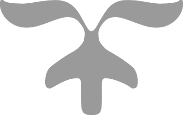 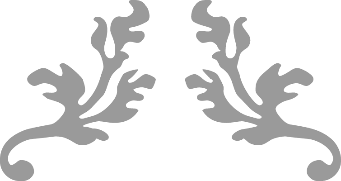 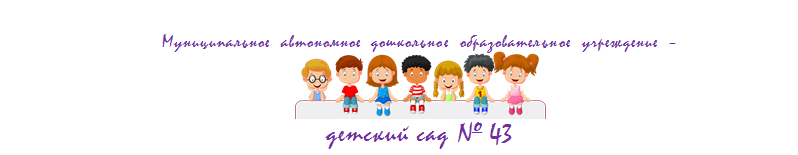 